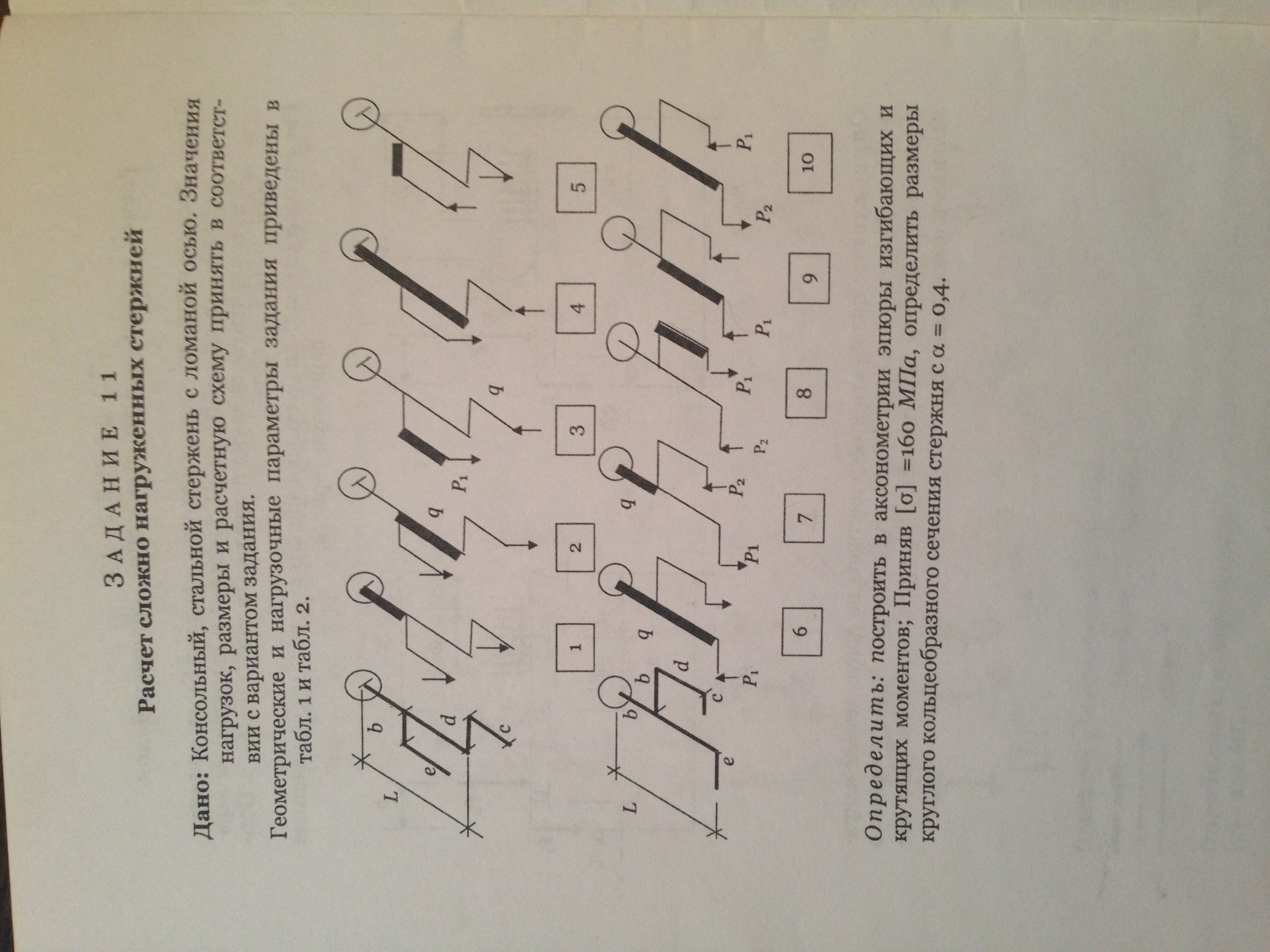 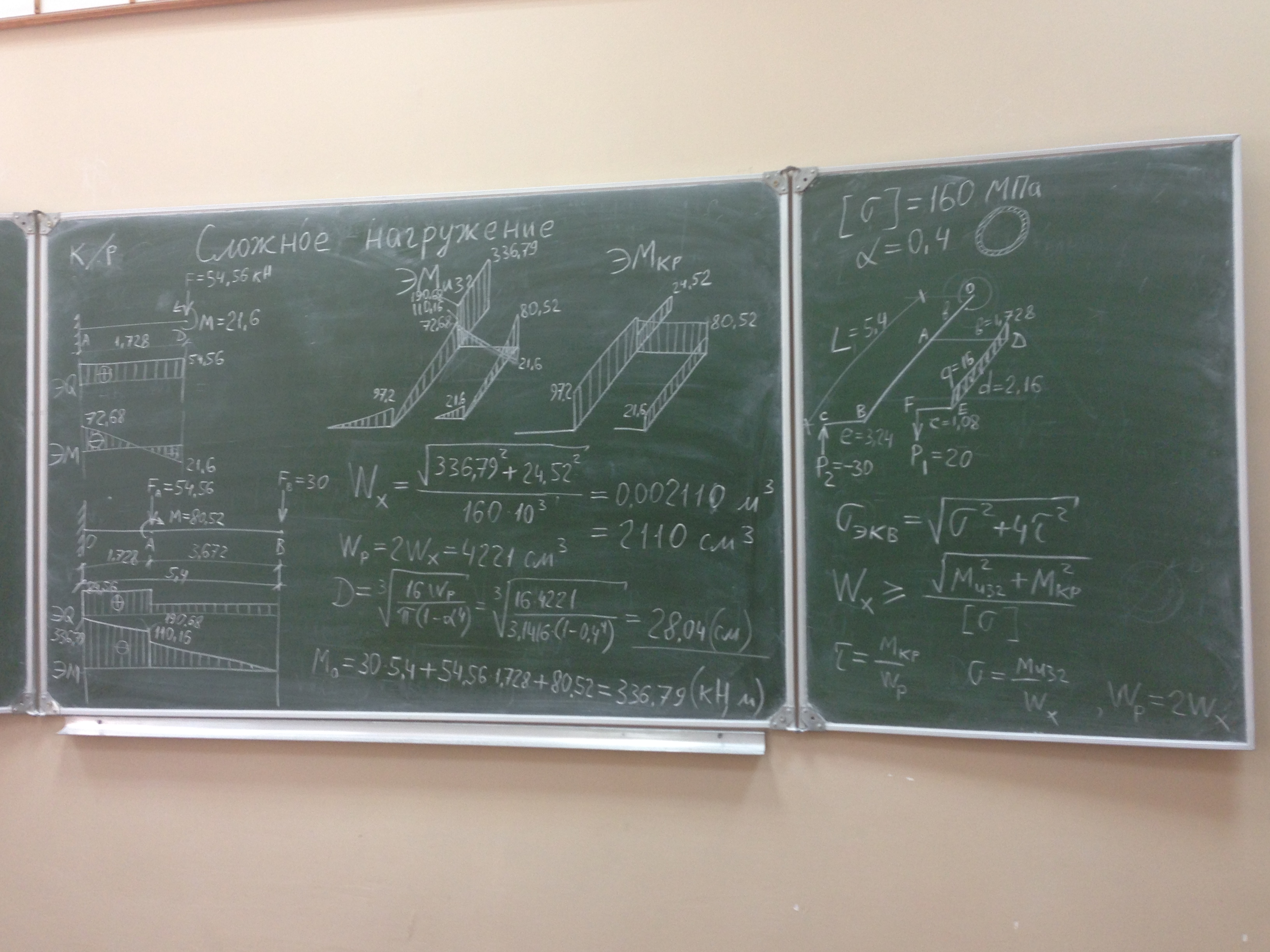 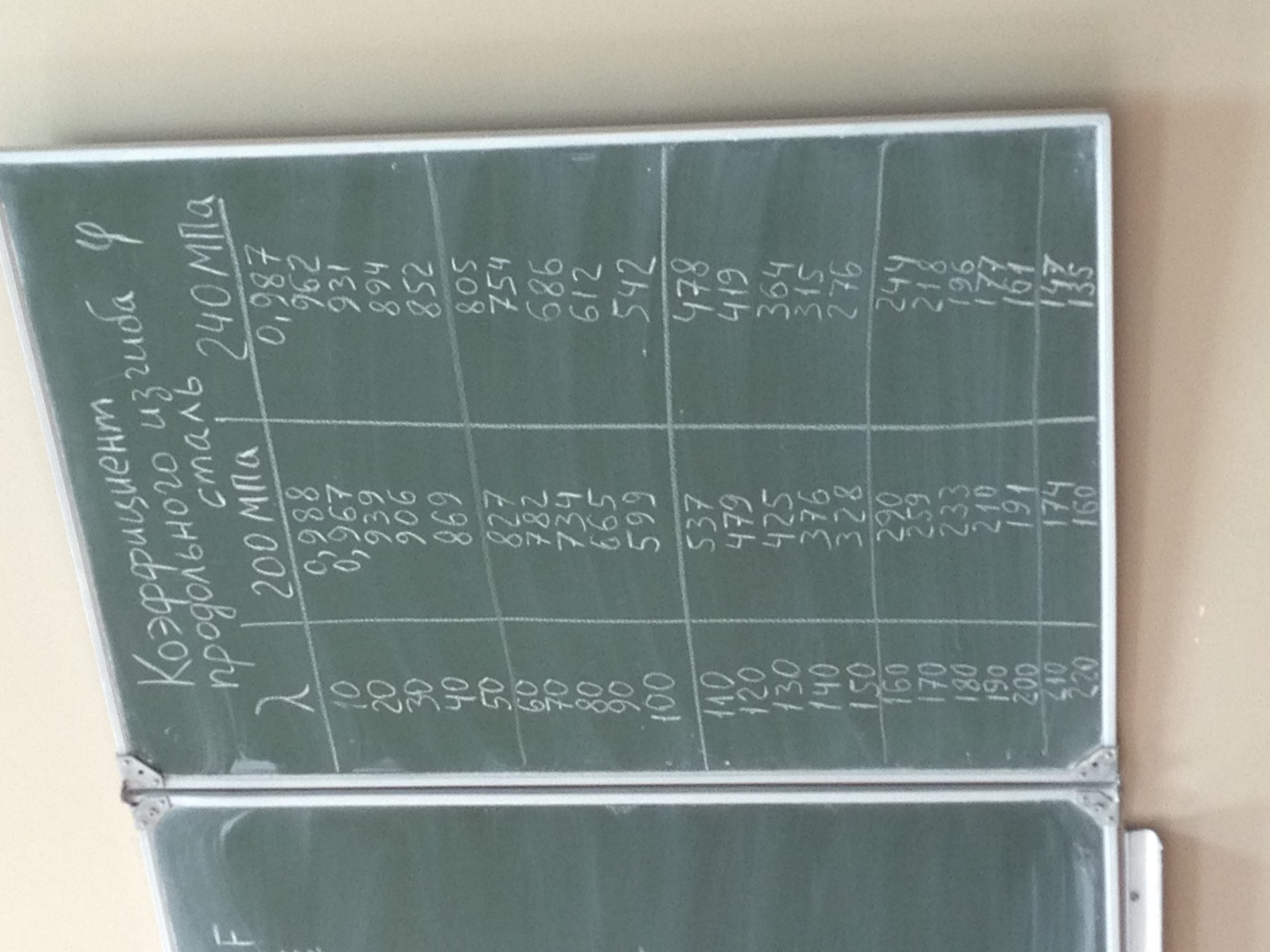 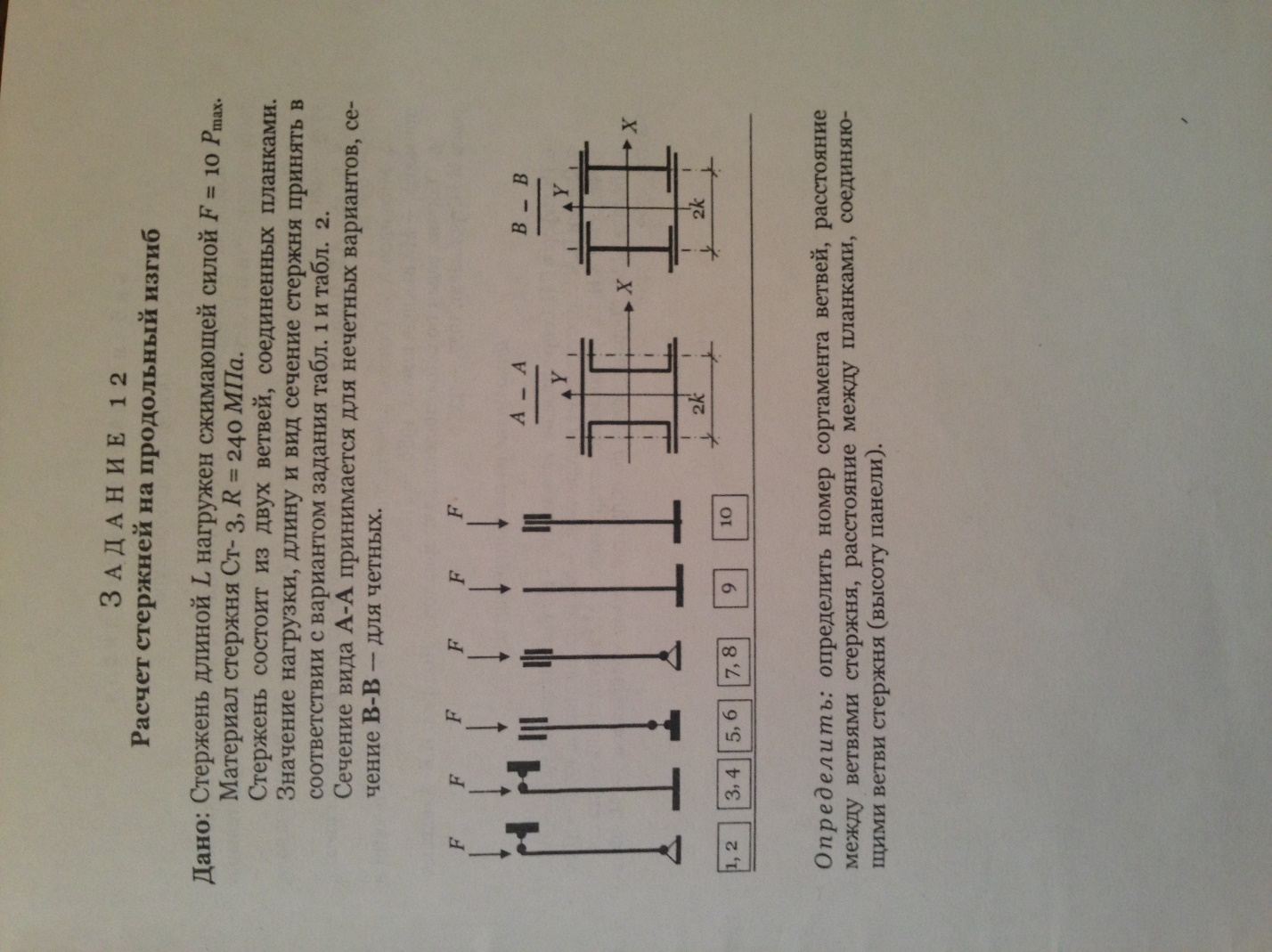 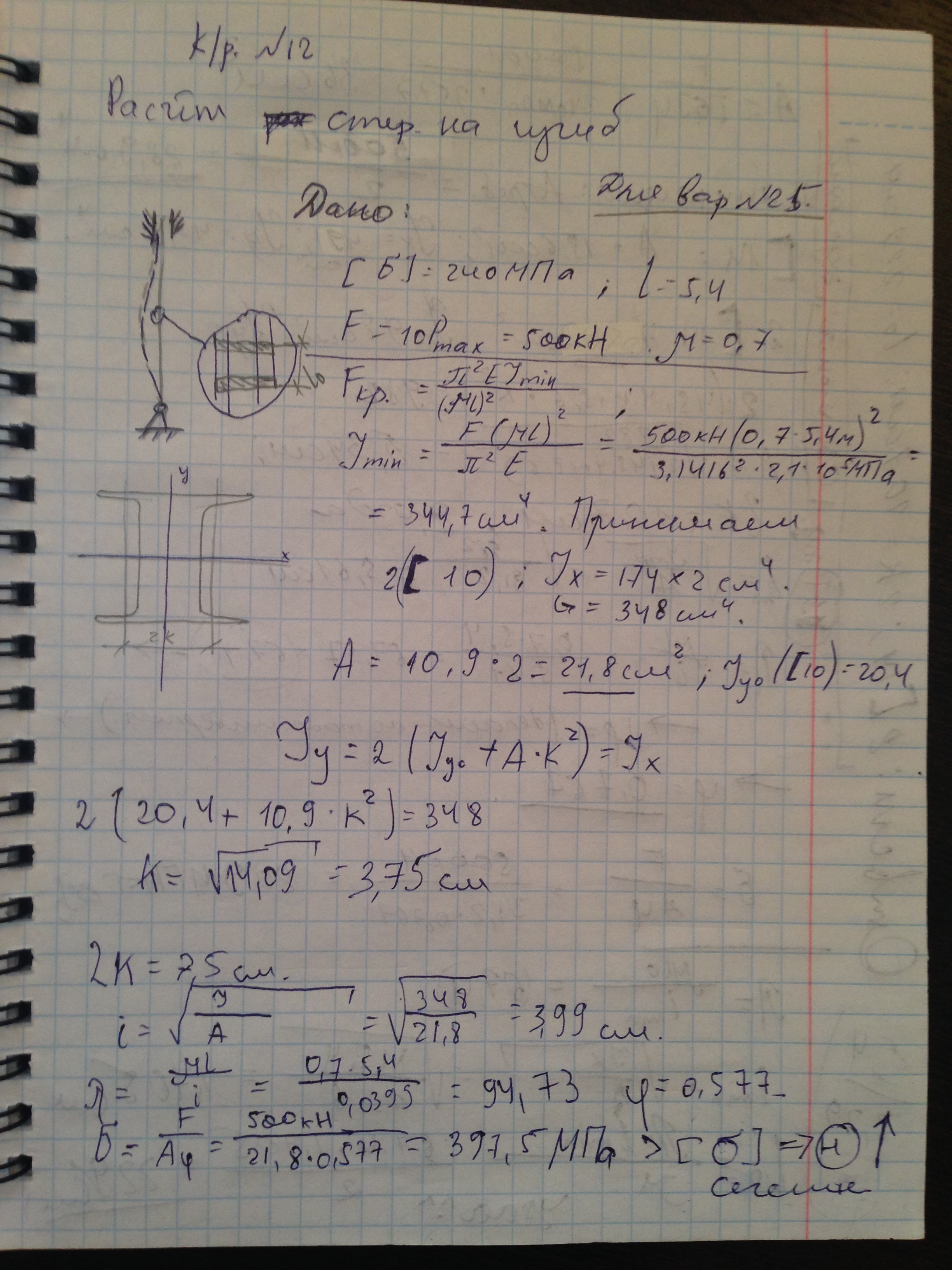 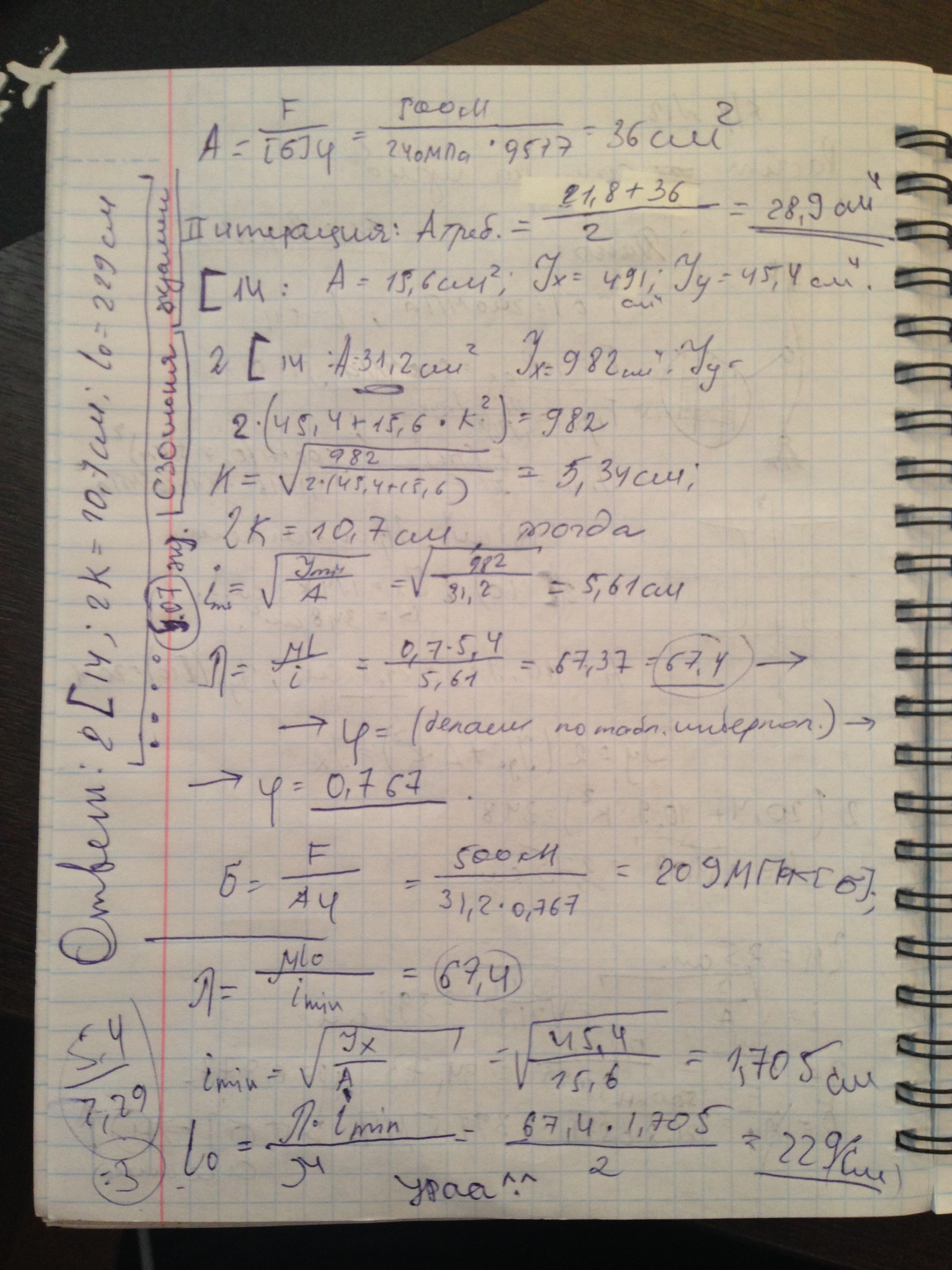 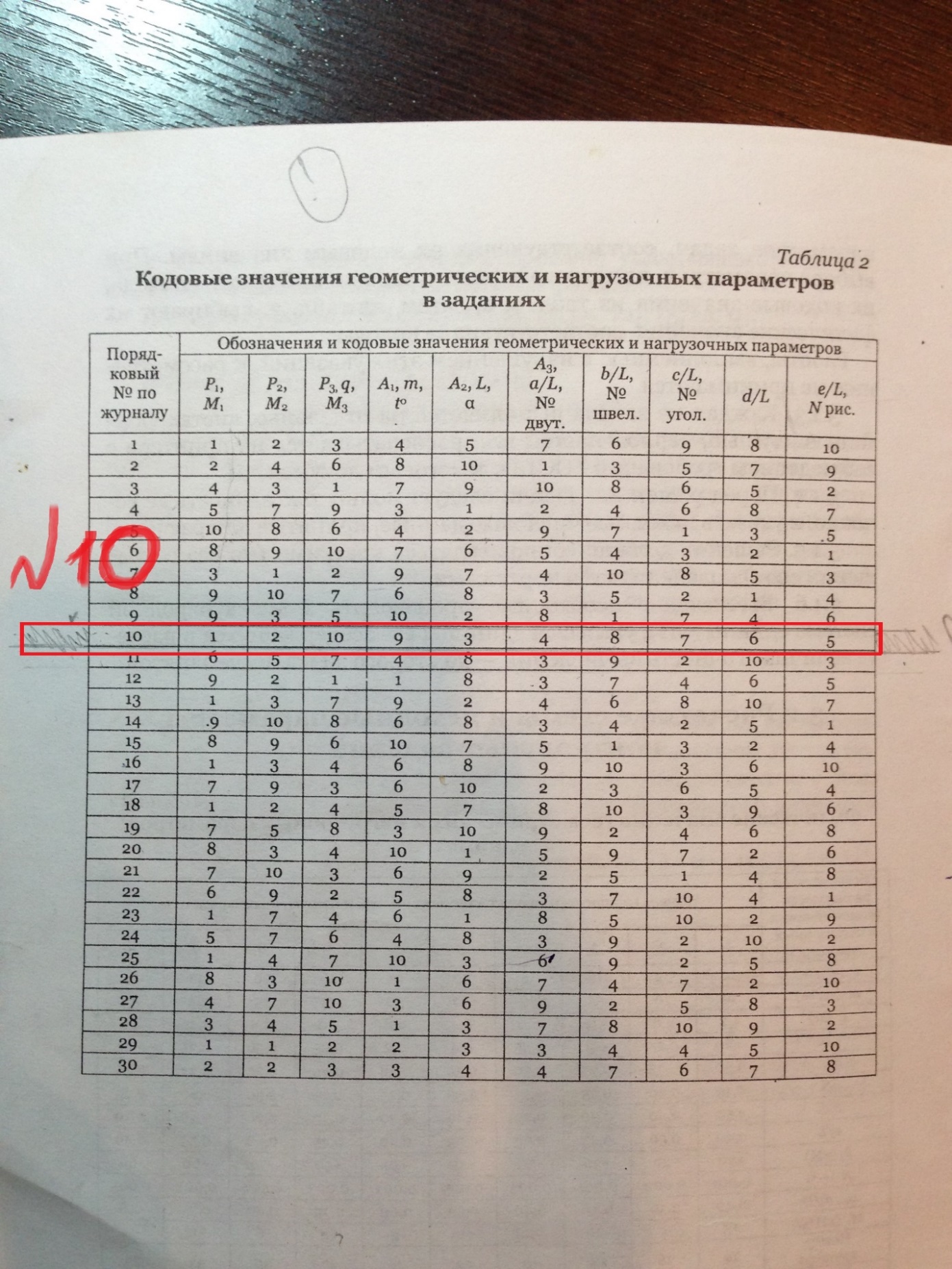 Задание 10 решить обязательно методом 3ех моментов. Пожалуйста строить эпюры на сжатых волокнах, можно делать от руки , если почерк понятный, с описанием действий. Позарез нужно до субботы ( то есть в субботу сдавать надо, то есть, чтобы в пятницу хоть под ночь было сделано)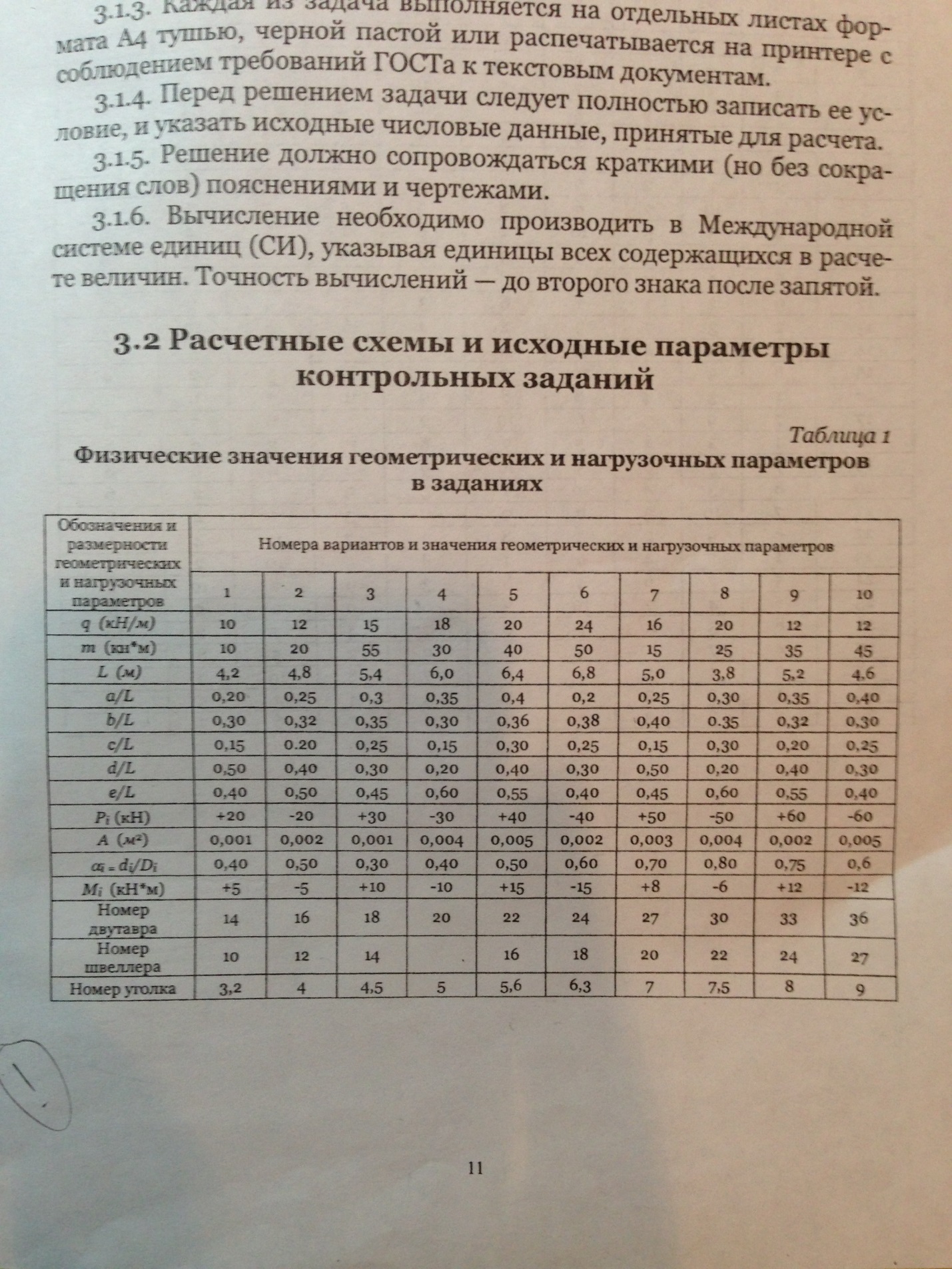 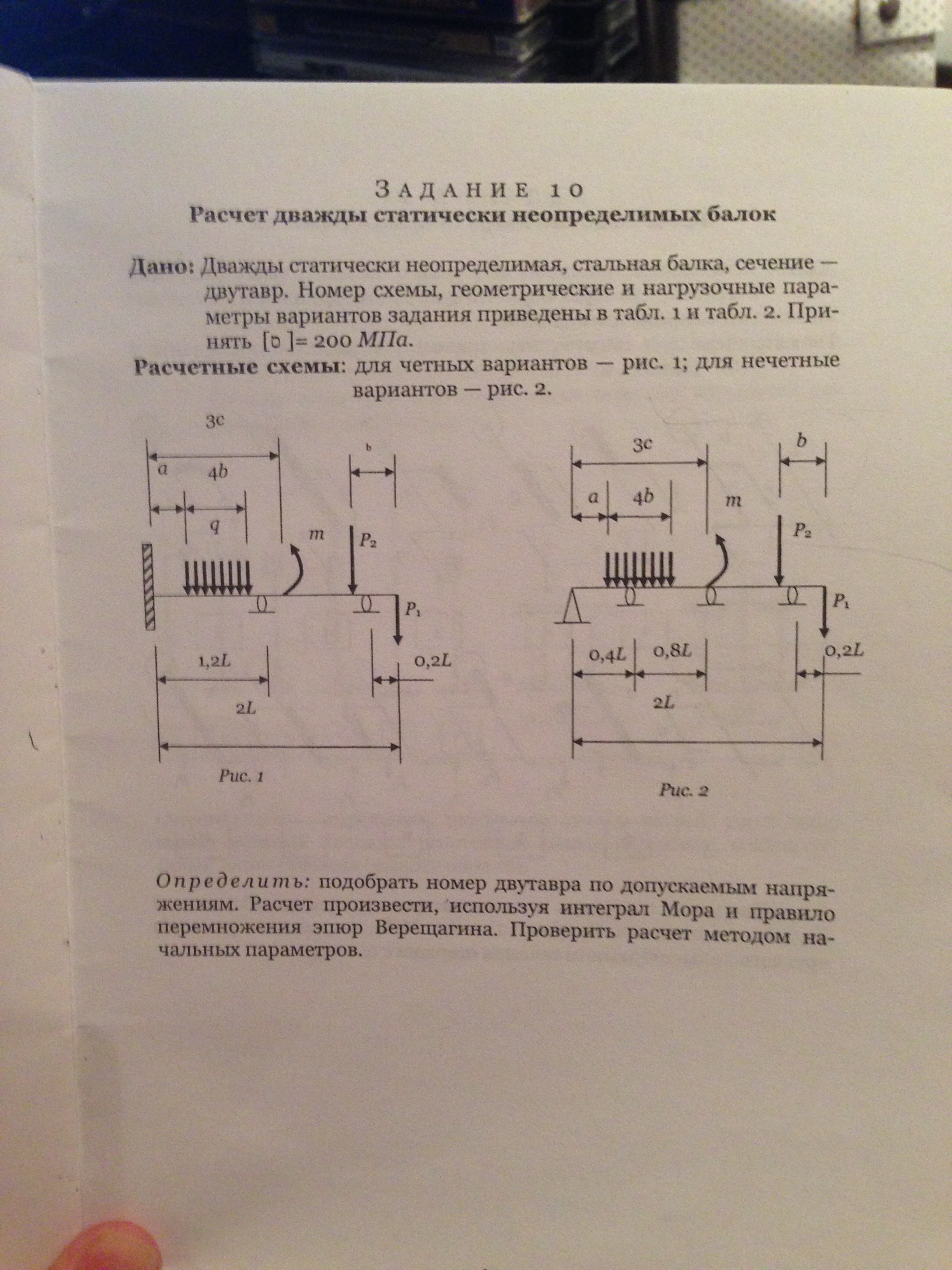 